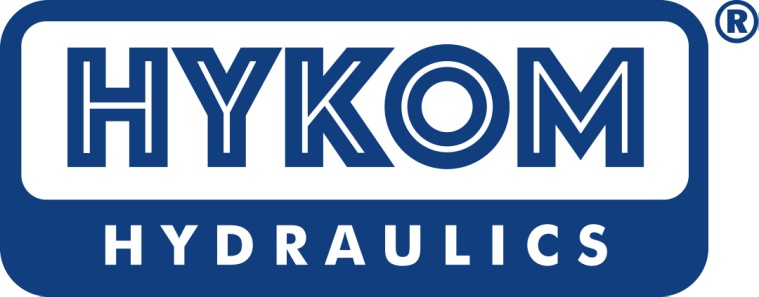 Agregat hydraulicznyHAH400-95/180-37-1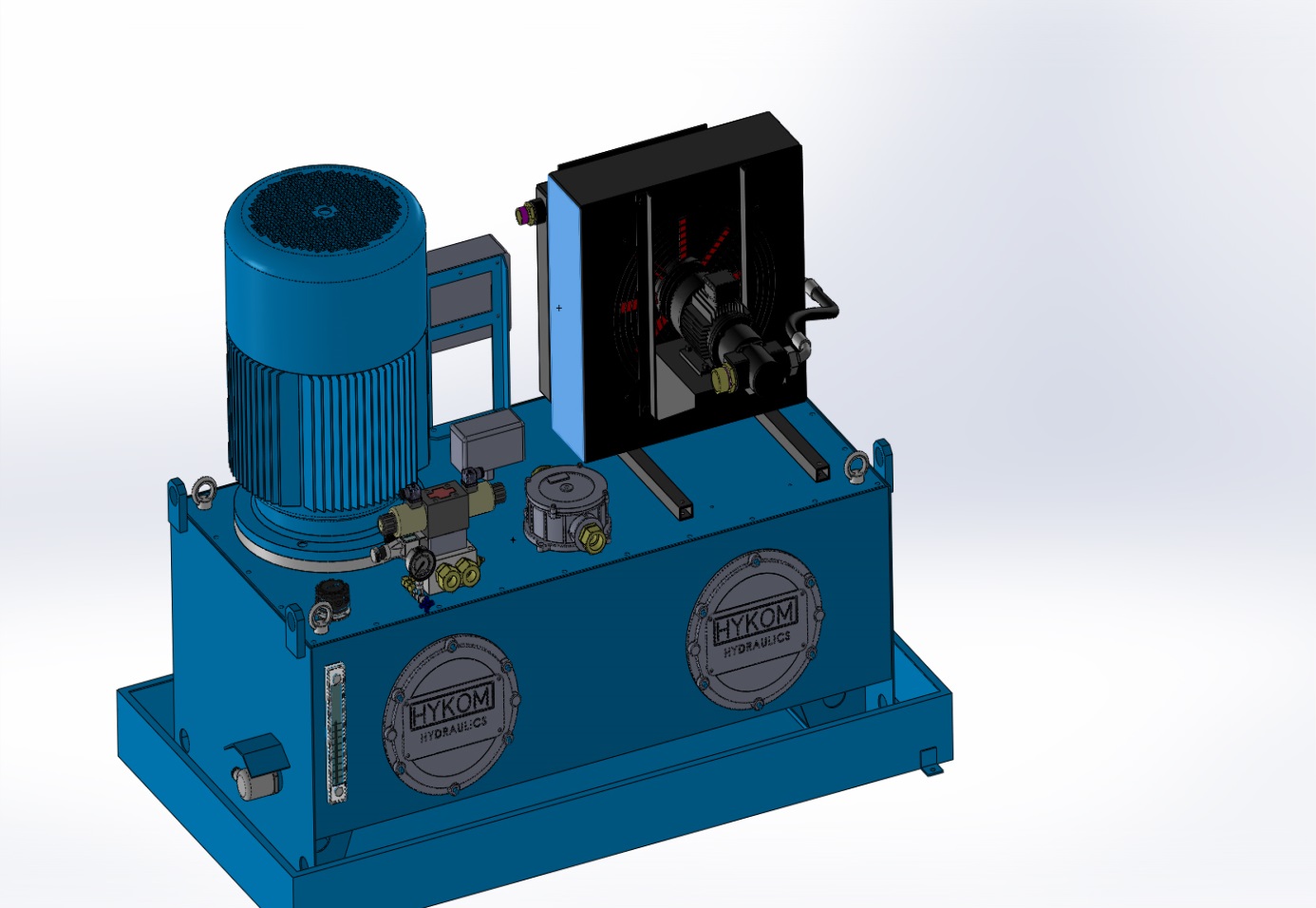 CHARVÁT HYKOM s. r. o.Plzeňská 2726269 01 RakovníkTelefon: +420 313 515 923Fax:+ 420 313 515 187e-mail: hykom@hykom.cz1 Ogólne uwagi1.1 WstępNiniejsza instrukcja obsługi została sporządzona, aby użytkownicy, personel obsługujący maszynę i osoby zajmujące się konserwacją zapoznały się z metodami pracy, konserwacją, obsługą i bezpiecznym stanem maszyny. Zgodnie z nią przeszkolony i wykwalifikowany personel może poprawnie obsługiwać maszynę.Niniejsza instrukcja obsługi nie jest w stanie zawierać wszystkich możliwych specyficznych sytuacji Państwa zakładu. Proszę skontaktować się z producentem urządzenia, jeśli będziecie mieć Państwo jakiekolwiek pytania dotyczące instrukcji obsługi. Prosimy, aby przy wszelkich pytaniach, zamówieniach części zamiennych itp. zawsze podawać typ maszyny i jej numer.W razie wątpliwości, zwłaszcza przy braku szczegółowych informacji dotyczących produkcji lub specyfikacji, należy skontaktować się z producentem urządzenia. Przy planowaniu, montażu, uruchamianiu i pracach serwisowych zalecamy używania wsparcia i usług producenta maszyny.Proszę zwrócić uwagę, że treść instrukcji obsługi nie jest częścią wcześniejszych lub obecnych umów, zobowiązań lub ustaleń prawnych. Może się zmienić. Wszystkie obowiązki producenta maszyny wynikają z umowy sprzedaży, która zawiera również kompletne i samodzielnie obowiązujące postanowienia gwarancyjne. Te gwarancje umowne nie rozszerzają ani nie ograniczają się w wyniku wydania niniejszej instrukcji. Informacje zawarte w niniejszej instrukcji zostały dokładnie przetestowane. Mimo to, nie ponosimy odpowiedzialności za ewentualne błędy.Niniejsza dokumentacja jest chroniona przez prawo autorskie. Żadna część niniejszej dokumentacji nie może być powielana w jakiejkolwiek formie lub przetwarzane w urządzeniach przetwarzania danych, kopiowana ani rozpowszechniana (np. drukowana, kopiowania na ksero, mikrofilmy lub inne procedury). Przedruk lub wykorzystanie fragmentów są dozwolone wyłącznie za zgodą producenta maszyny.Zastrzegamy sobie prawo do wprowadzania zmian technicznych w urządzeniu, aby poprawić bezpieczeństwo, niezawodność, funkcjonalność i design.1.2 Wyjaśnienie symboli i ostrzeżeńSymbole bezpieczeństwa i ostrzeżenia mają ostrzegać czytelnika przed nieuchronnym potencjalnym ryzykiem i niebezpieczeństwem podczas pracy z maszyną. Następujące oznaczenia i symbole są w niniejszej instrukcji obsługi wykorzystywane głównie jako ostrzeżenie o ryzyku i niebezpieczeństwie.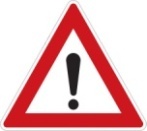 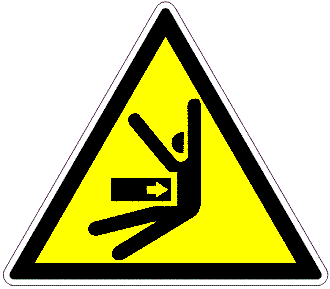 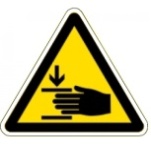 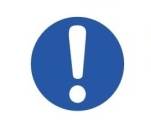 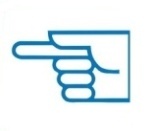 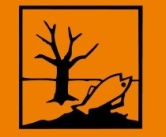 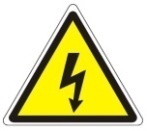 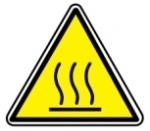 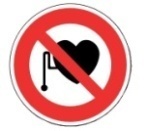 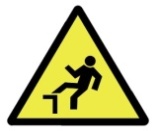 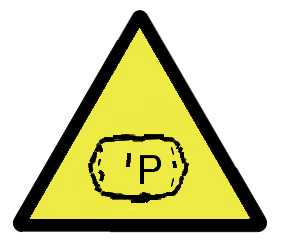 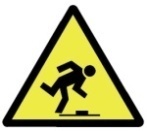 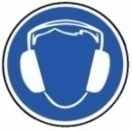 2 BezpieczeństwoRozdział Bezpieczeństwo omawia możliwe ryzyka i niebezpieczeństwa, które może spowodować maszyna. Oprócz tej instrukcji obsługi należy przestrzegać wszystkich odpowiednich zasad, rozporządzeń i przepisów dotyczących ochrony przed zranieniem oraz wszystkich zakazów i informacji. Maszyna została sprawdzona przez inspekcję do spraw bezpieczeństwa  i jest zgodna z najnowszym stanem techniki. Mimo iż maszyna jest wyposażona we wszystkie urządzenia zabezpieczające i ochronne, w wyniku nieprawidłowego użytkowania może dojść do obrażeń osób lub różnego rodzaju uszkodzeń. 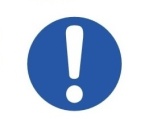 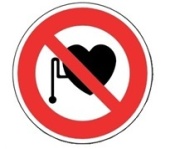 2.1 Możliwe źródła niebezpieczeństwa podczas pracyW niniejszej instrukcji wskazujemy możliwe zagrożenia zgodnie z naszą najlepszą świadomością i wiedzą. Dlatego istotne jest, aby poszczególne rozdziały zostały uważnie przeczytane.W zależności od typu budowy, typu maszyny i przeznaczenia maszyny mogą jednak powstać dalsze ogólne źródła zagrożenia.Należą do nich: 	Części elektryczne np. szafy rozdzielcze (napięcie elektryczne i prądy), napędy (ruchy mechaniczne)	Układ hydrauliczny (ruchy mechaniczne, wysokie ciśnienie)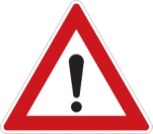 Przed konserwacją, czyszczeniem lub przebudową maszyny przycisk STOP musi być ustawiony w pozycji “0 AUS“.Jeśli maszyna nie będzie nadzorowana należy upewnić się, że nie istnieje żadna możliwość, aby maszyna mogła zostać używa w sposób nieuprawniony lub przypadkowy.2.2 Podstawowe uwagi dotyczące bezpieczeństwaMaszyna może być obsługiwana wyłącznie przez upoważnioną i poinstruowaną osobę!Operator maszyny musi znać lokalizację wyłącznika awaryjnego!Płaszcz ochronny maszyny nie może być usuwany i podczas pracy musi być zawsze zamknięty! Działanie urządzeń zabezpieczających musi być kontrolowane w regularnych przedziałach czasu, szczególnie przed ponownym uruchomieniem po pracach serwisowych! Podczas serwisowania i napraw, szczególnie na maszynie lub szafkach rozdzielczych należy postępować w następujący sposób:Przełączyć przełącznik na pozycję "0 AUS" i zamknąć.Umieścić tabliczkę ostrzegawczą.Nadzorować pracę wewnątrz maszyny.Po zakończeniu pracy, wszystkie urządzenia zabezpieczające muszą zostać ponownie umieszczone i sprawdzone,czy działają prawidłowo.Urządzenie może być obsługiwane wyłącznie za pomocą odpowiednich środków (napięcie zasilania, ciśnienie robocze itp.)!Maszyna musi być serwisowana i konserwowana zgodnie z przeznaczeniem!Do wymiany zalecamy używać części zamiennych, które są wymienione w wykazie części! 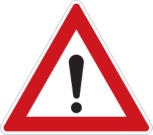 2.3 Zakaz samowolnych zmian/przebudowySamowolne zmiany konstrukcyjne, techniczne lub proceduralne, które nie są pisemnie zatwierdzone przez producenta maszyny, bezwzględnie prowadzą do utraty gwarancji!2.4 Środki ostrożności przy włączaniu Zanim maszyna zostanie oddana do eksploatacji (również po pracach serwisowych i czyszczeniu) należy wykonać następujące czynności:Skontrolować czy węże hydrauliczne i kable nie są uszkodzone.Skontrolować połączenia śrubowe i elementy konstrukcyjne, czy nie wycieka olej, ewentualnie zlecić usunięcie przyczyny specjalistycznemu personelowi.Prawidłowo usunąć jakiekolwiek kałuże oleju lub wody z podłogi lub z maszyny.Skontrolować działanie wszystkich urządzeń zabezpieczających 2.5 Środki ostrożności przy normalnej pracyUrządzenie nie może pracować bez operatorów. Operatorzy muszą powstrzymać się od działań,które są niezgodne z instrukcją obsługi,które nie przestrzegają przepisów dotyczących bezpieczeństwa lubnie są zgodne z obowiązującymi przepisami prawa.Operator w żadnym wypadku nie może obsługiwać urządzenia pod wpływem jakiegokolwiek rodzaju substancji uzależniających (alkohol, narkotyki, leki).W przypadku uszkodzenia lub wadliwego działania maszyny dane urządzenie musi zostać natychmiast wyłączone, aby zapobiec nieupoważnionemu użytkowaniu. Ponowne uruchomienie jest możliwe dopiero po całkowitym naprawieniu. 2.6 ZgodnośćUrządzenie jest zgodne z dyrektywą 98/37/WE, dyrektywa o kompatybilności elektromagnetycznej, Dyrektywą dla niskiego napięcia 73/23/EWG, włącznie z uzupełnieniami oraz ze wszystkimi dyrektywami i normami, które są wymienione w deklaracji zgodności WE oraz w deklaracji producenta. Zobacz również deklaracja zgodności urządzenia. 2.7 HałasStały poziom hałasu urządzenia i jego bliskiego otoczenia wynosi maks. 80dBPomiar poziomu ciśnienia akustycznego został przeprowadzony w odległości jednego metra. 2.8 Ochrona przeciwpożarowaUrządzenie nie jest wyposażone w automatyczny sprzęt gaśniczy.Jeśli urządzenie znajduje się w pomieszczeniu z automatycznym gaszeniem pożarów, niezbędne dostosowanie urządzenia natryskującego należy skonsultować z firmą ubezpieczeniową. 2.9 Gaszenie pożaruZe względu na powyższe zalecenia do gaszenia pożarów powinny być używane następujące środki: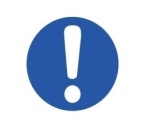 CO2 gaśnica do gaszenia pożaru instalacji elektrycznej (szafy rozdzielcze).Gaśnice pianowe jako środki do gaszenia pożarów oleju.Piasek do gaszenia pożarów tworzyw sztucznych.Wszyscy operatorzy muszą być zapoznani z rozmieszczeniem gaśnic i ich używaniem. Alle mit der Arbeit an der Maschine betrauten Personen müssen mit den Standortender Feuerlöschausrüstung und deren Benutzung vertraut sein.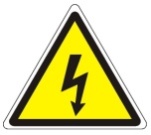 2.10 Wymogi dotyczące obsługi i konserwacjiAby zapewnić bezpieczne działanie maszyny, konieczne jest, aby wszystkie osoby, które zostały przydzielone do pracy na maszynie posiadały następujące kwalifikacje:Wszystkie osoby, które zostały przydzielone do pracy na maszynie muszą przeczytać instrukcję obsługi i ją rozumieć.Wszystkie osoby, które zostały przydzielone do pracy na maszynie muszą otrzymać od producenta maszyny, lub od osób, które zostały przeszkolone przez producenta, szczegółowy instruktaż i szkolenie z zakresu pracy na maszynie.Wszystkie osoby, które zostały przydzielone do pracy na maszynie muszą być dokładnie zaznajomione z urządzeniami zabezpieczającymi i muszą być regularnie szkolone (co najmniej raz w roku).Wszystkie osoby, które zostały przydzielone do obsługi maszyny muszą otrzymać od producenta maszyny, lub od osób, które zostały przeszkolone przez producenta, szczegółowy instruktaż i szkolenie z zakresu pracy na maszynie,aby zapewnić prawidłową obsługę maszyny.Wszystkie osoby, które zostały przydzielone do obsługi maszyny muszą rozumieć procesy, do których dochodzi podczas pracy maszyny.Wszystkie osoby, które zostały przydzielone do konserwacji i napraw muszą przejść szkolenie, które da im kwalifikacje do odpowiednich działań. Musi być w stanie wykonać naprawy i konserwacje, w taki sposób, aby nie doszło do zagrożenia dla żadnej innej osoby, środowiska lub mienia.Wszystkie osoby, które zostały przydzielone do konserwacji i napraw elektrycznych części konstrukcyjnych maszyny muszą wykazać się kwalifikacjami wynikającymi z poniższych wytycznych: UVV urządzenia elektryczne i środki eksploatacyjne VBG 4. Dyrektywy UE 73/72 EWG, EN 292-1, EN 292-2, DIN VDE 0100, DIN VDE 0113 / EN 60204-1.Użytkownik jest odpowiedzialny za to, że personel przydzielony do pracy na maszynie spełnia wszystkie wymienione powyżej wymogi oraz za to, że przestrzega instrukcji obsługi i pracuje bezpiecznie.Użytkownik jest odpowiedzialny za to, że personel przydzielony do pracy na maszynie zna swoje zadania i kompetencje oraz że ich przestrzega.2.11 Instalacja elektrycznaPrace przy urządzeniach elektrycznych mogą być wykonywane wyłącznie przez przeszkolonych elektryków, którzy znają i przestrzegają przepisów i norm.Definicje specjalisty w dziedzinie elektryki regulują UVV Urządzenia elektryczne środki eksploatacyjne VBG 4. Oprócz tego konieczne jest przestrzeganie: Plan przyłączy,dyrektywy UE 73/72 EWG, EN 292-1, EN 292-2, DIN VDE 0100, DIN VDE 0113 / EN 60204-1.Urządzenia elektryczne muszą być regularnie kontrolowane (co najmniej raz na pół roku). Podczas prac z urządzeniem elektrycznym musi być obecna druga osoba. W przypadku braków w urządzeniach elektrycznych maszynę należy niezwłocznie wyłączyć. Stwierdzone braki muszą być niezwłocznie usuwane. Ponowne uruchomienie maszyny nie jest dozwolone, zanim maszyna zostanie naprawiona.2.12 Urządzenie hydrauliczneSystemy hydrauliczne są niezawodne i bezpieczne, nawet przy wysokich ciśnieniach, jeśli wszystkie elementy są odpowiedniej wielkości. W wyniku błędów lub zmęczenia materiałów może jednak dojść do awarii, która mogłaby zagrozić bezpieczeństwu współpracowników i mogłaby zanieczyścić otoczenie olejem.Przykłady słabości, które mogą być rozpoznane z zewnątrz:Krople oleju w układzie; kałuża oleju, para z olejemWyciek z systemu, który jest obciążony ciśnieniemBraki te muszą być niezwłocznie usunięte, w przeciwnym razie istnieje niebezpieczeństwo poślizgnięcia lub upadku, zanieczyszczenie gleby a nawet wód głębinowych.Jeżeli w wyniku awarii lub błędów doszło do zanieczyszczenia otoczenia olejem, nawet mała iskra może prowadzić do pożaru.Z powyższego wynika, że przy konstrukcji, umiejscawianiu i pracy systemów hydraulicznych należy zwracać uwagę na następujące zasady:Nie używać żadnych elementów hydraulicznych, które są przeznaczone dla niższych ciśnień niż ciśnienie robocze danego obwodu.W zakładach ze źródłem temperatury (huty, gazownie) zamiast oleju używać cieczy niepalnej (zastosowanie musi zostać skonsultowane z producentem części).Utrzymywać otoczenie w pobliżu maszyny w czystości. Natychmiast posypać rozlany olej trocinami, a następnie pozamiatać, umyć podłogę odpowiednim rozpuszczalnikiem i wytrzeć do sucha.Przy demontażu podstawić odpowiednie zbiorniki, aby olej nie dostał się na ziemię.Agregaty i wszystkie elementy hydrauliczne włącznie z wężami i rurami muszą być zabezpieczone przed uszkodzeniem mechanicznym i źródłem ciepła. Jeśli układ jest pod ciśnieniem, nie zalecane jest zbliżanie się do rur i węży.Jeśli olej dostanie się do oczu, należy jak najszybciej przemyć oczy Ophtalem lub podobnym środkiem. Jeśli do oczu dostanie się niepalna ciecz (z wyjątkiem emulsji wodnej), należy zgłosić się do okulisty.W obszarze magazynowym i w pobliżu agregatu oraz silnika nie wolno palić ani używać otwartego ognia.Przy wszystkich naprawach lub modyfikacjach musi zostać wyłączony napęd pompy lub co najmniej równoważny obwód elektryczny.Urządzenia elektryczne muszą być zgodne z przepisami, które są właściwe dla danego kraju.Silniki hydrauliczne, które mogłyby się swobodnie poruszać w przypadku braku działania napędu pompy (obniżenie ciśnienia) muszą być zabezpieczone mechanicznie lub hydraulicznie. Wszystkie układy hydrauliczne muszą być chronione zaworem bezpieczeństwa przed przeciążeniem, również silniki hydrauliczne, które mogłyby zostać przeciążone po zamknięciu hydrauliki. W akumulatorach musi być przestrzegany minimalny czas opróżniania lub nie może być przekraczana maksymalna ilość przepływu z akumulatora (dane te podaje producent akumulatorów).Akumulatory muszą być wyposażone w obsługiwany ręcznie zawór, który w razie potrzeby pozwoli na ich opróżnienie do zbiornika bez wstrząsów.Akumulatory obowiązuje DIN EN 286-1 o stabilnych zbiornikach ciśnieniowych.Do konserwacji, serwisu i ustawień agregatu powinna być wyznaczona jedna osoba odpowiedzialna.Powyższe zasady dotyczące ochrony pracy nie są kompletne. W każdym układzie hydraulicznym są inne warunki i inne możliwe zagrożenia otoczenia. Zasady te powinny przyczynić się do zmniejszenia występowania wypadków oraz poprawy warunków pracy użytkownika. 2.13 Bezpieczeństwo w trakcie pracyMaszyna podczas pracy nie może być bez nadzoru. Operator musi być stale obecny, aby był w stanie niezwłocznie zareagować w niebezpiecznych sytuacjach.Zakazane są działania, które są niezgodne z instrukcją obsługi, przepisami UVV lub przepisami prawa.Maszyna nie może w żadnym przypadku być obsługiwana przez osoby, które są pod wpływem narkotyków, alkoholu lub leków!Jeśli w trakcie pracy pojawią się jakiekolwiek błędy, usterki działania lub braki, maszyna musi zostać natychmiast zatrzymana i muszą o tym zostać poinformowani odpowiedni pracownicy. Ponowne uruchomienie nie jest dozwolone, zanim urządzenie zostanie naprawione.2.14 Porządek dookoła maszynyZe względów bezpieczeństwa bezwzględnie konieczne jest przestrzeganie podczas pracy maszyny porządku i zachowanie czystości! Operatorowi w czynnościach nie mogą przeszkadzać przedmioty, narzędzia lub jakiekolwiek rzeczy, które leżałyby w pobliżu maszyny. 3 Dane techniczne3.1 Identyfikacja maszyny3.2 Dane techniczneOgólne dane techniczne i numer seryjny znajdują się na tabliczce znamionowej agregatu.Dane techniczne układów hydraulicznych:	Nominalna pojemność zbiornika stalowego 	400dm3	Zalecany olej, olej hydrauliczny 	OH-HM 46, OH-HM 68	Zalecana temperatura oleju podczas pracy	47 °C	Filtrowanie oleju 	10 µm	Silniki elektryczne	37kW 1450 rpm	Napięcie silników elektrycznych	400/690V 50Hz	Maks. ciśnienie robocze 	180 bar	Wydajność pompy 	95 litrów/min	Chłodnica silnika elektrycznego	2,2kW	Napięcie silnika elektrycznego, pompa niskociśnieniowa 	230V 50Hz	Moc całkowita	40kW	Napięcie zaworów 	230 V DC	Podstawowa temperatura otoczenia do pracy	-10 do 40 °CZalecana ciecz robocza: olej mineralny klasa HM i HV według europejskiej specyfikacji CETOP RP91H, klasy lepkości ISO VG 46 i 68, lub inne porównywalne oleje zagranicznych producentów, typ HLP (DIN 51 252).4 Pierwsze uruchomienie4.1 Plan urządzenia                                                                                 4.2 uwagi dotyczące bezpieczeństwa dla przyłączy elektrycznych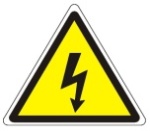 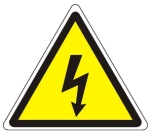 4.2 uwagi dotyczące bezpieczeństwa dla przyłączy hydraulicznych4.4 Przygotowanie urządzenia hydraulicznegoNapełnić urządzenie płynem hydraulicznym, który jest zgodny z zaleceniami obowiązującymi dla płynów hydraulicznych.Po włączeniu skontrolować stan płynu hydraulicznego i uzupełnić go aż do wymaganego poziomu.Sprawdzić ciśnienie hydrauliczne manometrem. Sprawdzić ciśnienie w zbiornikach (ustawienie, zobacz poglądowy plan urządzenia hydraulicznego). Sprawdź przewody hydrauliczne, przyłącza i węże, czy są szczelne.4.5 Kontrola przy pierwszym uruchomieniuSkontrolować, czy agregat stoi stabilnie (wyregulować i zamocować).Usuń wszystkie zabezpieczenia transportowe.Skontrolować wszystkie przyłącza hydrauliczne i elektryczne.Skontrolować wszystkie urządzenia zabezpieczające, czy są prawidłowo zainstalowane i działają prawidłowo.Skontrolować prawidłowe działanie wszystkich przełączników. Sprawdzić napięcie sieciowe i przekrój kabla elektrycznego.Skontrolować zabezpieczenie sieci elektrycznej.Skontrolować wyłącznik główny, czy działa bezbłędnie.Skontrolować poziom oleju i napełnienie systemu hydraulicznego oleje. 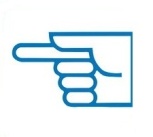 4.6 Informacje na temat uruchomieniaNajpierw należy skontrolować, czy urządzenie nie zostało uszkodzone przy transporcie. W przypadku uszkodzenia maszyny, należy wszystko niezwłocznie zgłosić firmie Hykom  i  przewoźnikowi. Przy dostawie należy sprawdzić jej kompletność. Późniejsze reklamacje nie mogą niestety być brane pod uwagę.Oczyścić maszynę ze środków konserwujących, które były użyte z powodu transportu. W celu usunięcia ich należy używać wyłącznie nafty. Po wyczyszczeniu należy delikatnie naoliwić wszystkie dostępne części maszyny. Pod żadnym pozorem nie używać węglowodorów chlorowanych, takich jak PER, TRI lub podobne!Przed opuszczeniem naszej fabryki maszyna była sprawdzana pod kątem szczelności połączeń rurowych. Niemniej jednak, połączenia te powinny być podczas pierwszego uruchomienia i pierwszych testów monitorowane. W przypadku stwierdzenia jakichś wycieków należy dokręcić połączenia rurowe, ale tylko z właściwą siłą.Napełnić zbiornik olejem Dolewać trzeba przez 5 µm słaby filtr. W celu napełnienia hydrauliki konieczne jest odkręcenie filtra powietrza i napełnianie olejem, aż do osiągnięcia odpowiedniej wysokości w szklanym wizjerze. Można używać wyłącznie dozwolonych rodzajów oleju (ISO VG 46, DIN 51519 i DIN 51524/2, lepkość HLP 46).Sprawdzenie przyłącze elektryczne, czy ma prawidłowe napięcie i częstotliwość oraz prawidłowe fazy obrotowe.Skontrolować pewne zamocowanie wszystkich przyłączy.Przy pierwszym włączeniu silnika pompy musi zostać sprawdzony kierunek obrotów. Decydująca dla kierunku obrotów jest zgodność z oznaczeniem (strzałką) na pompie hydraulicznej. Nie należy pozostawiać silnika elektrycznego w niewłaściwym kierunku na dłużej niż 2-3 sekundy. Urządzenie mogłoby ulec uszkodzeniu.Jeśli do dyspozycji jest pompa chłodząca, musi również zostać sprawdzona, czy obraca się w prawidłowym kierunku. Obsługą i serwisem może zajmować się wyłącznie wykwalifikowany personel. 4.7 Usterki podczas pracyPompa nie dostarcza żadnego olejuZbyt mało oleju w zbiornikuBłędny kierunek pracy silnika pompyAwaria pompyWycieki lub zamknięta rura ssącaZła lepkość olejuPompa dostarcza olej, ciśnienie się nie zwiększaZużycie powierzchni funkcjonalnych pompyBłąd zaworu bezpieczeństwaNieszczelne urządzenie - część oleju wycieka poza komorę robocząUkład hydrauliczny obniża ciśnienieOdcinek wylotowy jest połączony z odpływem (może być w rozdzielaczu)Zawór odcinający jest otwarty (np. w akumulatorze)Spadek ciśnienia – kołnierz na rurze ssącej nie jest pewnie zamocowany - wyciekPompa jest zablokowanaNieprzestrzeganie podstawowych parametrów - przeciążeniePrzekroczenie żywotności pompyPrzekroczenie dopuszczalnych sił promieniowych i osiowych na wale wyjściowymUżycie niewłaściwego rodzaju olejuUżycie oleju o złej lepkościUszkodzenia zanieczyszczeniami lub stałymi cząstkami w olejuUszkodzenie kawitacjiZwiększone straty przepływu na pompie(identyczne z rotacyjnym silnikiem hydraulicznym)Usterki mechanicznej pompyNieprawidłowe lepkość oleju - olej się przegrzewaWysoki stopień zużycia pompy z powodu obcej substancji w olejuWzrost ruchu mechanicznegoNapęd nie jest wycentrowanyUszkodzona złączna w napędzieUszkodzone lub zniszczone łożyskaUszkodzone gumowe mocowanie napęduZasysanie powietrzaUkład hydrauliczny nie spełnia wymaganych parametrówIlości dostarczane przez pompę nie są zgodne z konstrukcjąZbyt małe lub zbyt duże wymiary urządzeńJakiś element przepuszcza część oleju ciśnieniowego do zbiornikaZwiększona strata ciśnienia w rurachPrzebieg czasowy dwóch lub więcej funkcji jednocześnieZatkanie filtra ciśnieniowegoOlej zawiera pęcherzyki powietrza(hałasujące źródło ciśnienia, niespokojna praca urządzeń)Układ nie jest dostatecznie wentylowanyRura ssąca nie jest całkowicie zanurzone w oleju - zasysa powietrzeRura zbiornika nie jest doprowadzona poniżej poziomu oleju - zasysa powietrzeNieszczelności w rurach ssącychNieszczelności na przyłączu filtraUszkodzone uszczelnienie na wale pompyNiewymiarowe rura ssąca - duże podciśnienie w rurze ssącej (kawitacja)Olej w zbiorniku się przegrzewaMała objętość zbiornika w stosunku do dostarczanej ilościZewnętrzne źródło ciepłaNieprawidłowo ustawiony tryb pracy w pompach regulacyjnychW wyniku zużycia zmniejsza się wydajności zwiększają straty przepływu, część dostarczanej energii jest przetwarzana na ciepłoJakiś element przepuszcza część z oleju ciśnieniowego do zbiornikaUżyć chłodzenieChłodnica o niewystarczającej wielkościNiewystarczająca konserwacja chłodnicyNiewłaściwie ułożone elementy w obwodzieZatkanie filtraZatkanie filtra urządzenie sygnalizuje za pomocą wskaźnika optycznego lub elektrycznego. Konieczne jest dokonanie wymiany urządzenia filtracyjnego wraz z wymianą płynu hydraulicznego - oleju.5 Transport, przechowywanie i konserwacjaTen rozdział opisuje transport, pozycję i ewentualne przechowywanie maszyny. Przy zmianach położenia maszyny (również w obrębie zakładu) zaleca się skorzystanie ze wsparcia producenta.5.1 Środki ostrożności i ostrzeżenia dotyczące opakowaniaOpakowanie urządzeniaUrządzenie należy chronić przed uderzeniami za pomocą odpowiedniego opakowania, aby zapobiec uszkodzeniom podczas transportu. Opakowania powinny być odpowiednio oznaczone.Zbiornik hydrauliczny musi zostać opróżniony a chłodnica olejowo-wodna wystarczająca napełniona niezamarzającą mieszanką.Konieczne jest zabezpieczenie przed wstrząsami wszystkich wewnętrznych przycisków i przełączników oraz pozostałych części, które mogą się łatwo złamać.Urządzenie musi być chronione za pomocą opakowania odpornego na zabrudzenia i wilgotność, które jest odpowiednie dla danego rodzaju transportu (np. nieprzemakalne plandeki do transportu samochodem ciężarowym, przy transporcie morskim opakowanie, które jest odporne na słoną wodę oraz odpowiednią ochronę przed wilgocią i korozją).Luźne części muszą zostać usunięte. Wyciek oleju i wody musi być usunięty za pomocą odpowiednich środków.Załadunek i rozładunek urządzeniaNa urządzeniu hydraulicznym znajdują się uchwyty transportowe.Podczas podłączania urządzenia do podnoszenia należy zwrócić uwagę na to, aby liny lub łańcuchy nie leżały na agregacie.Należy się upewnić, że urządzenie jest odpowiednio zamocowane w środku transportu.Załadunek, rozładunek i transport może wykonywać wyłącznie wykwalifikowany i przeszkolony personel.Załadunek i rozładunek jest możliwy tylko za pomocą odpowiedniego wózka widłowego.Bezwzględnie należy przestrzegać obowiązujących przepisów dotyczących transportu, zabezpieczenia ładunku i bezpieczeństwa pracy - w zależności od użytego środka transportu.Zawsze konieczne jest zapewnienie, aby miejsca załadunku i transportu nie blokowały się żadne osoby!Podczas transportu urządzenie musi być zabezpieczone za pomocą odpowiednich urządzeń zabezpieczających przed przypadkowym ześlizgnięciem. Punkty kontaktowe z urządzeniami zabezpieczającymi muszą być chronione odpowiednim materiałem (np. elementami drewnianymi), aby zapobiec uszkodzeniu.5.2 Środki ostrożności dotyczące transportu poszczególnych elementów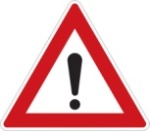 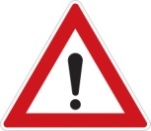 5.3 Uszkodzenie podczas transportuNależy odpowiednio skontrolować opakowanie transportowe czy nie jest uszkodzone.Ostrożnie usunąć opakowanie.Zgodnie z listem przewozowym skontrolować, czy maszyna i jej elementy są kompletne i czy nie są uszkodzone.Udokumentować każdą szkodę (zdjęcie) i niezwłocznie zgłosić ją przewoźnikowi.Jeśli nie skontrolują Państwo przesyłki, to przyjmujecie ją Państwo bez możliwości reklamacji. 5.4 Transport wózkiem widłowymW zależności od zastosowanych środków transportu należy bezwzględnie przestrzegać obowiązujących przepisów dotyczących transportu, zabezpieczenia ładunku i bezpieczeństwa pracy.W trakcie transportu konieczne jest zabezpieczenie przed przypadkowym przesunięciem się za pomocą odpowiednich urządzeń zabezpieczających. Konieczne jest chronienie punktów kontaktu urządzeń zabezpieczających i urządzenia za pomocą drewnianych wkładów, aby zapobiec uszkodzeniu.W obszarze załadunku i transportu nie mogą się zatrzymywać żadne osoby! 5.5 przechowywanieJeśli agregat ma być przechowywany, musi stać w suchym, zakrytym miejscu w następujących warunkach. Dostępne powierzchnie metalowe powinny być zabezpieczone przed rdzą. Chłodnicę należy przepłukać niezamarzającą mieszanką.6. Instalacja i regulacja6.1 Wymagania dotyczące miejsca postawienia maszynyOd maszyny musi być zachowana odległość jednego metra z każdej strony.Płyta podstawy musi być równa i o wystarczającej nośności.Zaopatrzenie w energię i środki eksploatacyjne musi zapewnić operator maszyny.Do działania maszyny jest wymagane:	Przyłącze elektryczne (prąd zmienny trójfazowy z prawą rotacją; zobacz kierunek strzałki na silnikach)Maszyna może być postawiona i używana w suchym pomieszczeniu, zgodnie z przepisami DIN IEC 68-2.1 do 68-2.2.Podczas pracy urządzenia muszą być spełnione następujące kryteria:6.2 Ustawienie i wyregulowanie maszynyPostawić maszynę na odpowiednim podłożu.Należy dokonać odpowiednich korekt powierzchni styku maszyny i wyrównać ją. Ewentualnie można ją połączyć za pomocą odpowiednich śrub z płytą podstawy. 7 Serwis i konserwacjaRozdział ten dostarcza informacji o konserwacji maszyny. Pojęcie konserwacji obejmuje zarówno przeglądy jak i prace serwisowe oraz ewentualne naprawy.Bezpieczeństwo, bezawaryjną pracę i trwałość maszyny są szczególnie uzależnione od profesjonalnej konserwacji. Wymienione działania serwisowe wynikają z doświadczeń producenta maszyn. Mimo to w instrukcji nie ma możliwości uwzględnienia wszystkich możliwości, jeśli jest taka potrzeba to prace serwisowe należy wykonywać częściej. 7.1 GwarancjeGwarancja uzgodniona w umowie kupna dotyczy użytkowania urządzenia, które odbywa się zgodnie z wymogami i warunkami, opisanymi w niniejszej dokumentacji, z naciskiem na czysty stan oleju i regularne przeglądy.Wymiana oleju musi odbywać się co 2000-3000 godzin pracy, nie później niż po roku.Podczas wymiany oleju konieczna jest również wymiana lub wyczyszczenie filtra. 7.2 Ochrona środowiska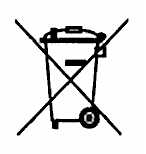 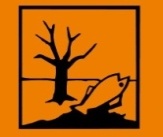 7.3 Bezpieczeństwo serwisu7.4 Ponowne uruchomieniePrzed ponownym uruchomieniem po pracach serwisowych musi zostać przeprowadzony test bezpieczeństwa!Po włączeniu urządzenia ponownie po serwisie lub czyszczeniu, należy wykonać następujące czynności:Sprawdzić, czy żadne osoby nie są zagrożone.Pozostałe zalecenia zobacz 4.97.5 NaprawyPodczas prac serwisowych zaleca się kontakt z działem wsparcia producenta maszyny.Jeśli wykwalifikowany i wyspecjalizowany personel użytkownika sam wykonuje naprawy, musi przestrzegać zaleceń niniejszej instrukcji obsługi we wszystkich punktach.7.6 CzyszczenieMaszynę można czyścić zwykłymi środkami czyszczącymi.7.7 KonserwacjaOkres użytkowania przewodów hydraulicznych musi być regularnie kontrolowany. Zwykle, wąż należy wymienić najpóźniej po 6 latach.7.8 Olej hydraulicznyCzas użytkowania oleju hydraulicznego zależy od różnych czynników. Prosimy o sprawdzenie w instrukcji obsługi producenta. Wymiana oleju powinna być przeprowadzona na czas, najpóźniej po 3000 godzinach pracy.Wymiana oleju powinna się odbywać po dokładnym wyczyszczeniu zbiornika przez 5µm cienki filtr. Przed napełnieniem zbiornika hydraulicznego należy zdjąć górną część napełniającego filtra napowietrzającego. Poziom oleju powinien osiągnąć odpowiednią wysokość w szklanym wizjerze. Można używać wyłącznie dozwolonych rodzajów oleju (ISO VG 46, DIN 51519 i DIN 51524/2, lepkość HLP 46). Filtr pracy wstecznej ma wskaźnik zabrudzenia, który sygnalizyje potrzebę wymiany wkładów filtracyjnych.7.9 Wykaz części zamiennych i zakupionychZałączone rysunki, wykazy części zamiennych i zakupionych muszą być bezwzględnie przestrzegane podczas wszystkich prac serwisowych.Do prac serwisowych przy maszynie dozwolone są tylko substancje i substancje pomocnicze, które spełniają wymagania specyfikacji. Wymagania specyfikacji muszą również spełniać wszystkie używane części zamienne. Wszystkie produkty, które są wymienione w załączonym wykazie części zamiennych i zakupionych mają to zapewnione. jeśli mają zostać użyte inne, nie wymienione we wspomnianych powyżej wykazach części, substancje lub substancje pomocnicze, zalecamy kontakt z producentem maszyny.7.10 Wymiana filtra olejuFiltr oleju należy wymieniać w regularnych odstępach czasu. Wymaga to następujących działań: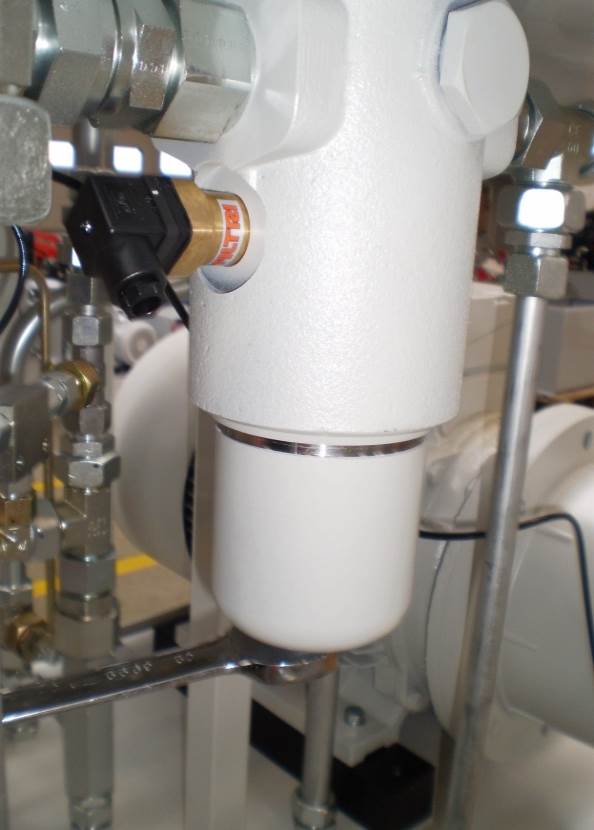 Odkręcić pokrywę filtra.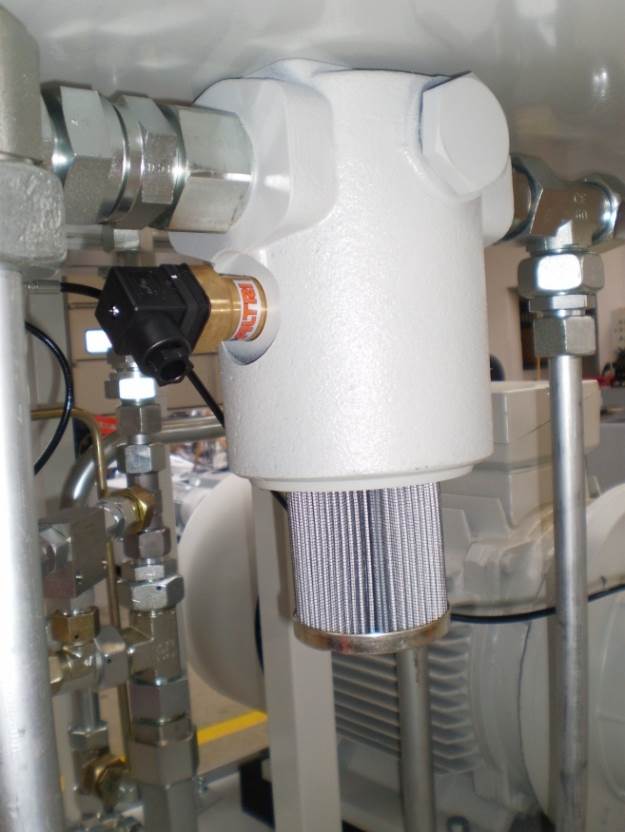 Wyjąć filtr oleju.Ponowne zamontowanie odbywa się w odwrotnej kolejności.Rysunek filtru oleju służy jedynie jako przykład.Filtr oleju należy wymieniać w regularnych odstępach czasu. Wymaga to następujących działań: 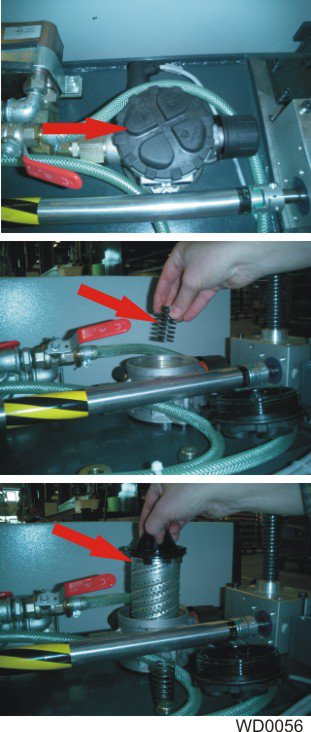 Odkręcić pokrywę filtra. Usunąć sprężynę ciśnieniową.Wyjąć filtr.
Ponowne zamontowanie odbywa się w odwrotnej kolejności.Rysunek filtru oleju służy jedynie jako przykład.Oznaczenie:Agregat hydrauliczny typ HAH400-95/180-37-1Typ:1409141Rok produkcji2014Temperatura-10°C do +40°CWzględna wilgotność powietrza20 - 70%, suche, zadaszoneTemperatura-10°C do +40°CWzględna wilgotność powietrza20 - 70% przy 25°CMaks. zmiana temperatury10°C w ciągu godzinyOlej hydraulicznyOlej hydraulicznyOlej hydraulicznyOlej hydraulicznyOlej hydraulicznyOlej hydraulicznyOlej hydraulicznyOlej hydraulicznyLepkośćISO VG 40°C [mm2/s] DIN 51519Nazwa DIN 51502ARALBPCASTROLESSOMOBILSHELL46HLP 46Vitam FF46Energol HLP 46Hyspin ASW 46Nuto H46DTE 25Hydrol DO 46